Pracovní sešit pro žákyVinné destilátyVypracovala: Mgr. Zdeňka PařízkováStřední škola Brno, Charbulova, příspěvková organizaceOBSAH2 Vinné destiláty	32.1 Koňak	32.1.1 Vinařská oblast - dělení	32.1.2 Značky	42.1.3 Zařazení koňaku v menu	42.1.4 Servis koňaku	42.2 Brandy	62.2.1 Značky	62.2.2 Skladování	62.2.3 Zařazení brandy v menu a servis	62 Vinné destilátyVýrobaDestilát z vína, který je dvakrát destilovaný.Druhá fáze je ředění.Koňak se míchá s destiláty z různých regionů tzv. asambláž.Uskladněním v sudech z dubového dřeva získá pálenka svůj charakteristický zlatý barevný odstín.Vyzrálý koňak má 40 % alkoholu.Místo pro poznámky:…………………………………………………………………………………………………………………………………..……………………………………………………………………………………………………………………………………………..………………………………………………………………………………………………………………………………………………..………………2.1 KoňakJe lihovina vyrobená destilací z bílého hroznového vína. Proč je koňak tak rozdílný oproti ostatním brandy? Je to původem vína z oblasti Cognac.Koňaku přezdíváme tekuté zlato Francie. Uprostřed vinohradů leží město Cognac, jež dalo jméno nejslavnějšímu brandy na světě.Místo pro poznámky:…………………………………………………………………………………………………………………………………..……………………………………………………………………………………………………………………………………………..………………………………………………………………………………………………………………………………………………..……………… 2.1.1 Vinařská oblast se dělí na šest regionů: Grande Champagne.Petite Champagne.Borderies.Fins Bois.Bons Bois.Bois Ordinaires.Brandy je lihovina vyrobená destilací ze zkvašené šťávy z ovoce – vína vyrobeného mimo oblast Cognac. Údaje o stáří koňakuV. S. (Very Speciál) doba zrání 2 roky.V. S. O. P. (Very Superior Old Pale) – nejmladší koňak zrál nejméně 4 roky.X. O. nejmladší koňak zrál 6 let.Místo pro poznámky:…………………………………………………………………………………………………………………………………..……………………………………………………………………………………………………………………………………………..………………………………………………………………………………………………………………………………………………..………………2.1.2 Značky:Martell – V.S. – 7letý, ovocné chuti, V.S.O. P. – 12letý.Remy Martin.Hennessy.Courvoisier.Otard – ovocná vůně, dvojitá destilace, zrání ve sklepích s jedinečnými podmínkami.Místo pro poznámky:…………………………………………………………………………………………………………………………………..……………………………………………………………………………………………………………………………………………..………………………………………………………………………………………………………………………………………………..………………2.1.3 Zařazení koňaku v menuNejčastěji se pije čistý. Nejoblíbenější digestiv, častá ingredience míšených nápojů. Rozšířilo se spektrum příležitostí servisu koňaku – aperitiv, digestiv, ke kávě… Díky tomu je koňak přijatelnější pro velkou skupinu mladých konzumentů. Používá se také na dochucení dezertů.2.1.4 Servis koňakuKoňak podáváme ve sklenici zvané napoleonka – balónová sklenice na krátké stopce, v pokojové teplotě nebo můžeme i sklenku nahřát nad plamenem (šámbrování). Současným trendem je podávání koňaku s ledem v balónové sklenici o obsahu 1,5 dcl.Místo pro poznámky:…………………………………………………………………………………………………………………………………..……………………………………………………………………………………………………………………………………………..………………………………………………………………………………………………………………………………………………..………………Sklenice na servis – napoleonka: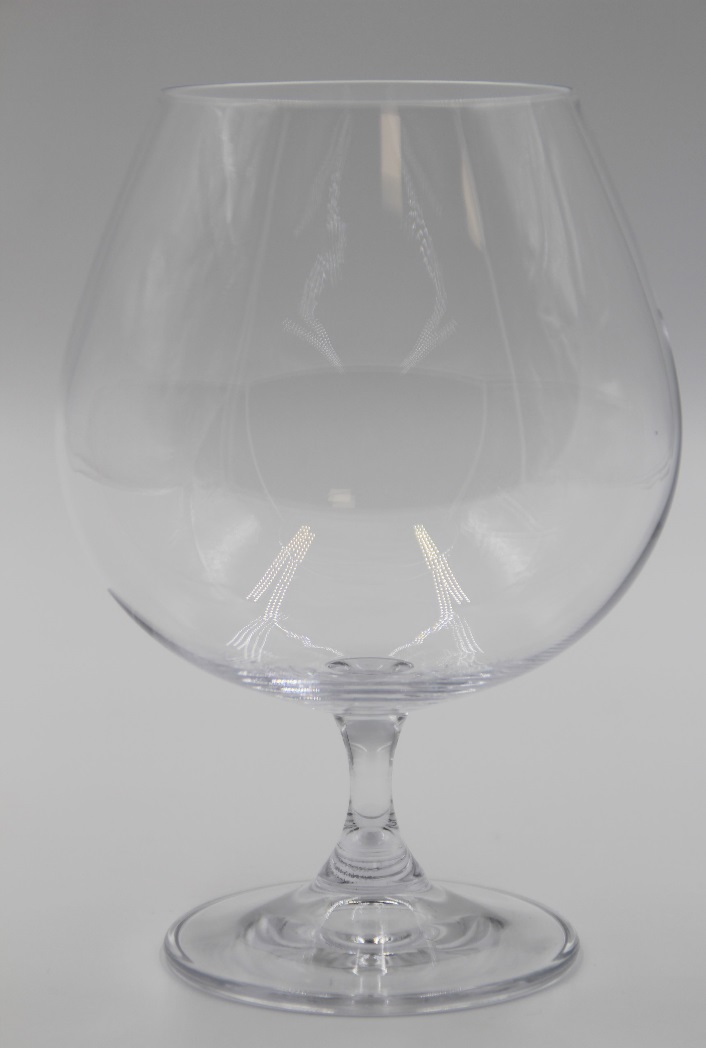 Místo pro poznámky:…………………………………………………………………………………………………………………………………..……………………………………………………………………………………………………………………………………………..………………………………………………………………………………………………………………………………………………..………………Kontrolní otázky:1. Co je koňak?………………………………………………………………………………………………………………………………………………2. Napište 6 regionů, kde se koňak vyrábí?………………………………………………………………………………………………………………………………………………3. Uveďte alespoň 3 údaje o stáří koňaku?……………………………………………………………………………………………………………………………………………….4. Co je šámbrování?………………………………………………………………………………………………………………………………………………..2.2 BrandyBrandy je anglické označení pro vinnou pálenku, které se používá pro vinné pálenky, jež nepochází z Francie.Brandy dozrává v sudech po sherry.Nejznámější značky jsou původem ze Španělska, Itálie a Řecka.Oheň na jazyku, samet v hrdle a teplo v žaludku – tak popisují milovníci brandy svůj oblíbený digestiv. Místo pro poznámky:…………………………………………………………………………………………………………………………………..……………………………………………………………………………………………………………………………………………..………………………………………………………………………………………………………………………………………………..………………2.2.1 Značky:Armagnac (Francie).González.Metaxa (Řecko) – obsah alkoholu 38 - 40 %, kvalita je označena počtem hvězdiček.Na etiketě najdeme označení kvality pomoví symbolů stejně jako u koňaku V. S., V. S. O. P 
a X. O. Mohou být doplněny označením kvality a stáří Solera, Solera Reserva a Solera Gran Reserva.2.2.2 Skladování Lahve s koňakem se ukládají v suchém a temném prostředí, zásadně nastojato.2.2.3 Zařazení brandy v menu a servisVyužití i servis brandy je stejné jako u koňaku.Úkol:Vyberte si značku koňaku, brandy a vypracujte prezentaci.Kontrolní otázky:1. Co je brandy?…………………………………………………………………………………………………………………………….…………………2. Jaký druh sklenice použijete na servis brandy?…………………………………………………………………………………………………………………………….…………………3. Čím se značí stáří řeckého brandy?………………………………………………………………………………………………………………………….……………………ZdrojeKnihy:SALAČ, Gustav. Stolničení, 1. vyd. Praha: Fortuna, 1996. ISBN 80-7168-333-7.MIKŠOVIČ, Alexander a kol. Bar. CONSOFF, s.r.o., 2009. ISBN 978-80-254-3983-8.HARISON, Joel a RIDLEY, Neil. Destiláty. Slovart, s.r.o., 2017. ISBN 978-80-7529-301-5.Obrázky:Vlastní zdroje – Mgr. Zdeňka Pařízková 